Дневник муниципального этапакраевого конкурса «Воспитатель года – 2022»  18 марта на платформе ZOOM, состоялось открытие муниципального этапа профессионального конкурса «Воспитатель года Красноярского края – 2022».  В Конкурсе приняли участие семь педагогов дошкольного образования:  Со словами приветствия выступила руководитель Управления образования Ирина Викторовна Исакова. Она пожелала конкурсанткам, чтобы этот Конкурс стал для них стартовой площадкой для реализации своего педагогического мастерства, творческого потенциала, педагогического роста.  С приветственным словом выступила председатель Ермаковской территориальной (районной) организации Профсоюза Марина Владимировна Тиунова, которая пожелала всем участницам удачи, успехов и творческих побед!  С приветственными и напутственными словами выступила Марина Игоревна Фралкова,  Абсолютный победитель муниципального этапа профессионального конкурса «Воспитатель года Красноярского края – 2021». Она пожелала всем участникам успехов и позитивного настроения  в предстоящих конкурсных испытаниях. 4 апреля 2022 года  завершились конкурсные испытания первого этапа: «Мастер в деле», на котором произошёл конкурсный отбор для второго этапа конкурса «Профессионал в деле». В рамках конкурсного отбора участники прошли два конкурсных испытания: «Визитная карточка» Я – педагог» и «Педагогическое мероприятие с детьми».  Первый заочный этап Конкурса проводился в дистанционном  формате. Цель конкурсных  испытаний: демонстрация конкурсантом профессиональных достижений с использованием информационно коммуникативных технологий,  компетенций в области проектирования, организации и реализации различных видов развивающей деятельности дошкольников. По итогам первого этапа Конкурса «Мастер в деле» определись победители в  количестве 5 человек, набравшие наибольшую сумму баллов по результатам прохождения конкурсных испытаний. В результате, на  второй очный тур «Профессионал в деле», вышли пять участниц: -  Фомина Юлия Викторовна, учитель-дефектолог МБДОУ Ермаковский детский сад № 1 комбинированного вида «Ромашка»;  - Лебедева Лидия Леонидовна, инструктор по физической культуре, МБДОУ «Ермаковский детский сад № 3 комбинированного вида»;  -  Мадарова Наталья Евгеньевна, воспитатель МБДОУ «Ермаковский детский сад №3 комбинированного вида; -  Марченко Светлана Игоревна, воспитатель, МБДОУ «Ермаковский детский сад №4»;  -  Захарова Анна Сергеевна, музыкальный руководитель, Нижнесуэтукский детский сад общеразвивающего вида».  Желаем вам, уважаемые коллеги, успехов в прохождении конкурсных испытаний за втором этапе конкурса «Профессионал в деле»! 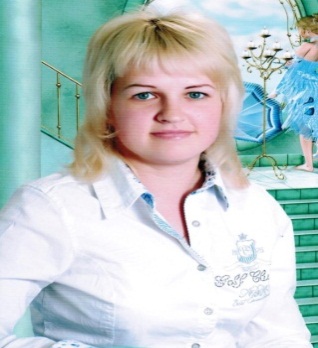 Фомина Юлия Викторовна учитель-дефектолог  МБДОУ «Ермаковский детский сад № 1 комбинированного вида»Педагогическое кредо: «Ничего нет невозможного» 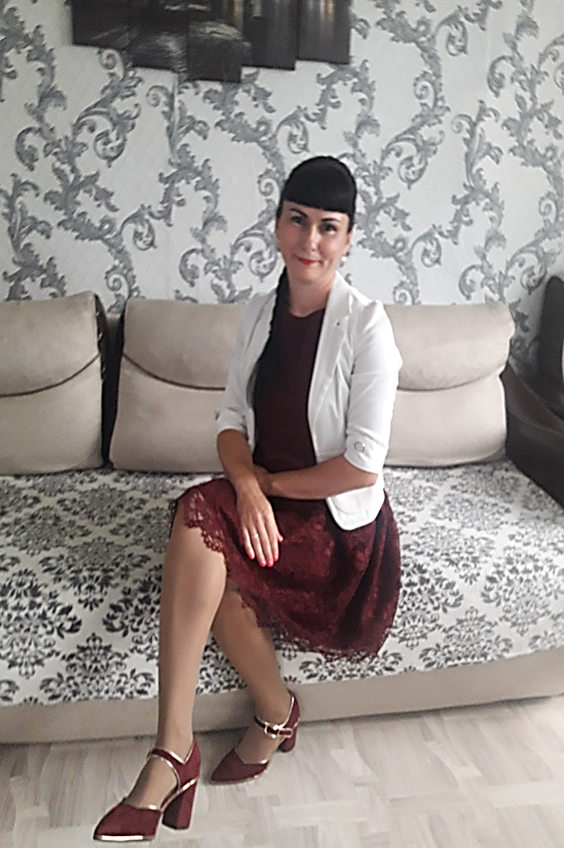 Лебедева Лидия Леонидовна, инструктор по физической культуре  МБДОУ «Ермаковский детский сад № 3 комбинированного вида»Педагогическое кредо:«Здоровье свыше нам дано, Учись, малыш, беречь его!» 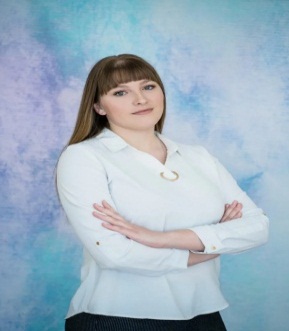 Мадарова Наталья Евгеньевна, воспитатель МБДОУ «Ермаковский детский сад № 3 комбинированного вида»Педагогическое кредо: «Стараться увидеть в душе ребёнка то зёрнышко, ухаживая за которым, можно вырастить замечательное дерево» 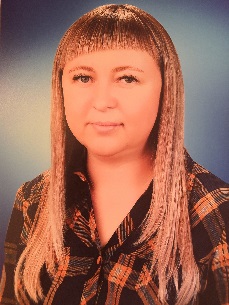 Марченко Светлана Игоревна, воспитатель МБДОУ «Ермаковский детский сад № 4»Педагогическое кредо:«Судьба моя – я воспитатель! И нет профессии нужней!»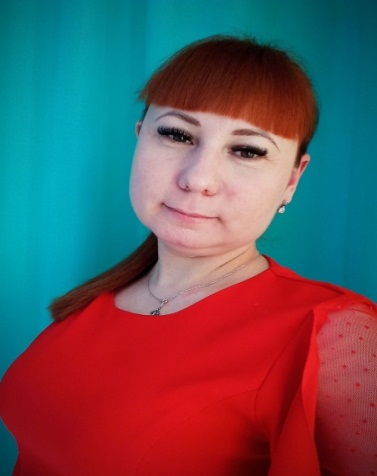 Захарова Анна Сергеевна, музыкальный руководитель, МБДОУ «Нижнесуэтукский детский сад»Педагогическое кредо:«Пускай мне не суждено совершить подвиг, но я горжусь тем, что люди доверили мне самое дорогое  - своих детей!» 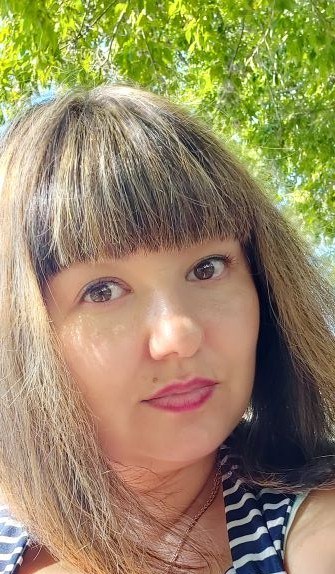 Давыдова Диана Вахтанговна, воспитатель МБДОУ «Нижнесуэтукский детский сад»Педагогическое кредо: «Уча других, учусь сама, и детство проживаю многократно» 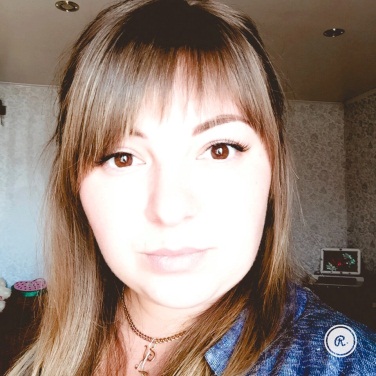 Шавлак Екатерина Евгеньвна, воспитатель МБДОУ «Ойский детский сад общеразвивающего вида»Педагогическое кредо: «Чтобы стать настоящим воспитателем детей, нужно отдать им своё сердце» 